ENGLISH EXAM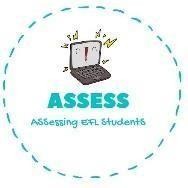 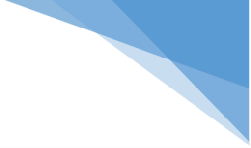 VocabularyOrder the words.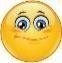 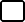 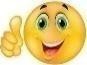 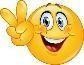 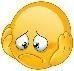 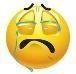 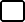 a-n-c-d-e-l    	c-a-b-r-y-r-n-e-r u-s-a-e-c    	u-m-p-k-n-i    	e-a-s-p    	t-k-r-u-e-y    	Put the number of the celebration from the previous exercise.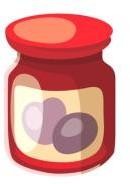 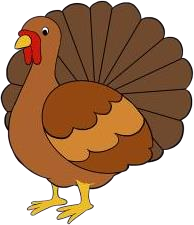 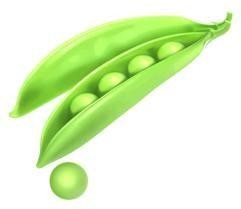 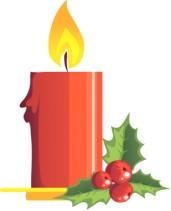 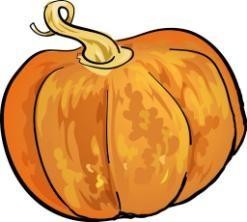 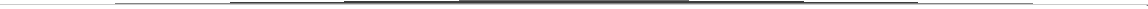 Assessing EFL StudentsName:	Surname:	Nber:	Grade/Class:  	Name:	Surname:	Nber:	Grade/Class:  	Name:	Surname:	Nber:	Grade/Class:  	Assessment:  	Date:  	Date:  	Assessment:  	Teacher’s signature: 	_Parent’s signature: